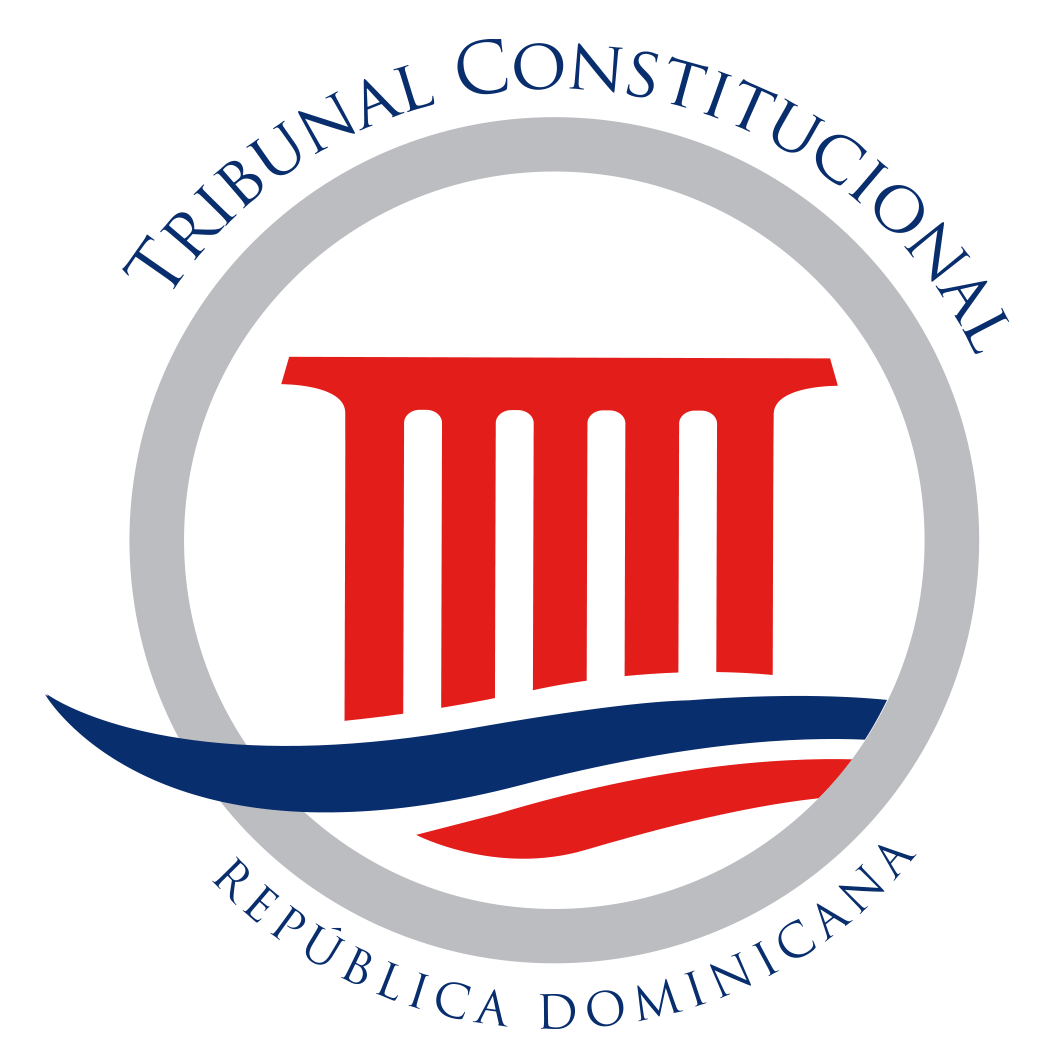 TRIBUNAL CONSTITUCIONAL DE LA REPÚBLICA DOMINICANADiplomadoCONSTITUCION, DERECHOS FUNDAMENTALES Y COMUNICACIÓN SOCIAL(Ejercicio periodístico y justicia constitucional)Datos personales (favor de llenar con letra molde)                     Fecha ______/_______/____________Primer Nombre: _________________________ Segundo Nombre: ____________________________Primer Apellido: _________________________ Segundo Apellido: ____________________________Dirección: _________________________________________________________________________Tel. residencia: __________________ Oficina: _________________ Cel.: ______________________ Email: ___________________________________________________________________________Nacionalidad: ________________Fecha de Nacimiento: Día _____ Mes ____________ Año _______Sexo:                                                          Estado Civil:Femenino ___         			Soltero ___                                   	Masculino ___ 				Casado ___Cedula No.: ______-____________________-____	    Pasaporte No.: ________________________En caso de emergencia llamar a: _______________________________________________________Condición Laboral:Trabaja:Si ____   No____Institución donde labora: __________________________________________________________________________Cargo desempeñado: __________________________________________________________________________Requisitos de Admisión:Llenar el Formulario de InscripciónCopia del Título de GradoFotocopia de la Cedula de Identidad y ElectoralDos (2) fotos 2x2.-Un informe de una página  en la cual la persona candidata argumente él porque  está interesado  en cursas el programa formativo.________________________________FirmaContacto: Departamento de investigación y Formación Constitucional TELF:809274-4445 Ext: 4050DptoInvestigacionCapacitacion@tc.gob.doEstudios realizadosTitulo obtenidoUniversidadFecha Graduacióndd/mm/aaGrado Especialidad Maestrías Doctorado 